W turnieju startowało 11 zespołów szkolnych z całej Polski. Kolejność końcowa przedstawia się następująco:I miejsce	- Szkoła Podstawowa nr 8 w Zamościu		- woj. podkarpackieII miejsce	- Szkoła Podstawowa nr 172 w Warszawie	- woj. mazowieckieIII miejsce	- Szkoła Podstawowa nr 33 w Gdańsku	 	- woj. pomorskieIV miejsce	- Szkoła Podstawowa nr 2 w Świebodzinie 	- woj. lubuskieV miejsce 	- Szkoła Podstawowa w Żórawinie		- woj. dolnośląskieVI miejsce 	- Publiczna Szkoła Podstawowa w Zwoleniu	- woj. mazowieckie VII miejsce	- Szkoła Podstawowa nr 4 w Obornikach	- woj. wielkopolskieVIII miejsce	- Szkoła Podstawowa nr 14 w Przemyślu	- woj. podkarpackieIX miejsce	- Szkoła Podstawowa nr 18 w Koszalinie	- woj. zachodniopomorskieX miejsce	- Zespołu Szkolno – Przedszkolnego w Libuszy - woj. małopolskie XI miejsce	- Szkoła Podstawowa nr 1 w Gryfinie		- woj. zachodniopomorskie							Ze sportowym pozdrowieniem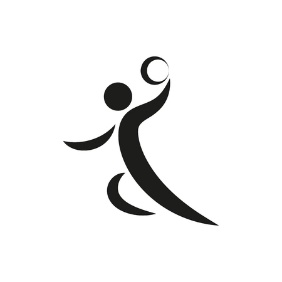 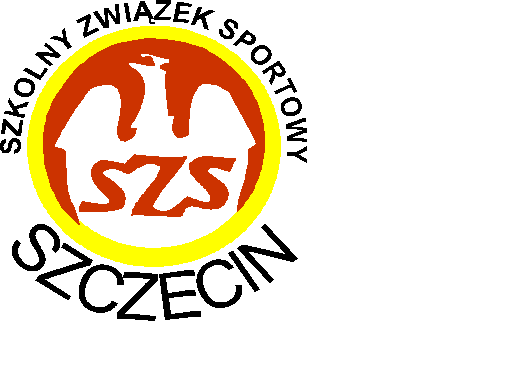 KOMUNIKAT - KOŃCOWYOGÓLNOPOLSKICH IGRZYSK MŁODZIEŻY SZKOLNEJW PIŁCE RĘCZNEJ CHŁOPCÓWDŹWIRZYNO 04.06 – 07.06.2023 r.KOMUNIKAT - KOŃCOWYOGÓLNOPOLSKICH IGRZYSK MŁODZIEŻY SZKOLNEJW PIŁCE RĘCZNEJ CHŁOPCÓWDŹWIRZYNO 04.06 – 07.06.2023 r.KOMUNIKAT - KOŃCOWYOGÓLNOPOLSKICH IGRZYSK MŁODZIEŻY SZKOLNEJW PIŁCE RĘCZNEJ CHŁOPCÓWDŹWIRZYNO 04.06 – 07.06.2023 r.